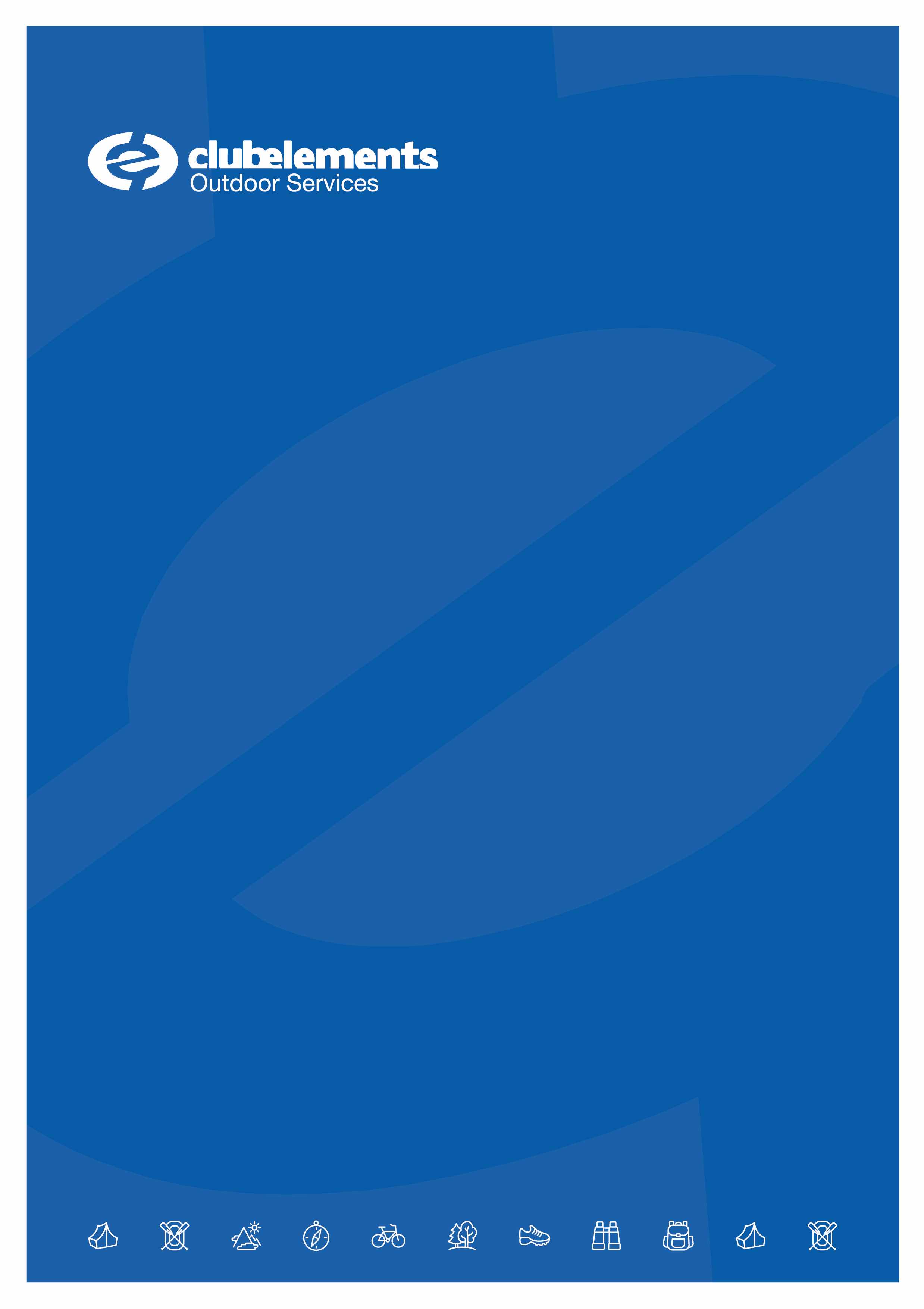 IES Francisco de Goya2on d’ESODel 04 al 6 de maig del 2020Alberg de la Valira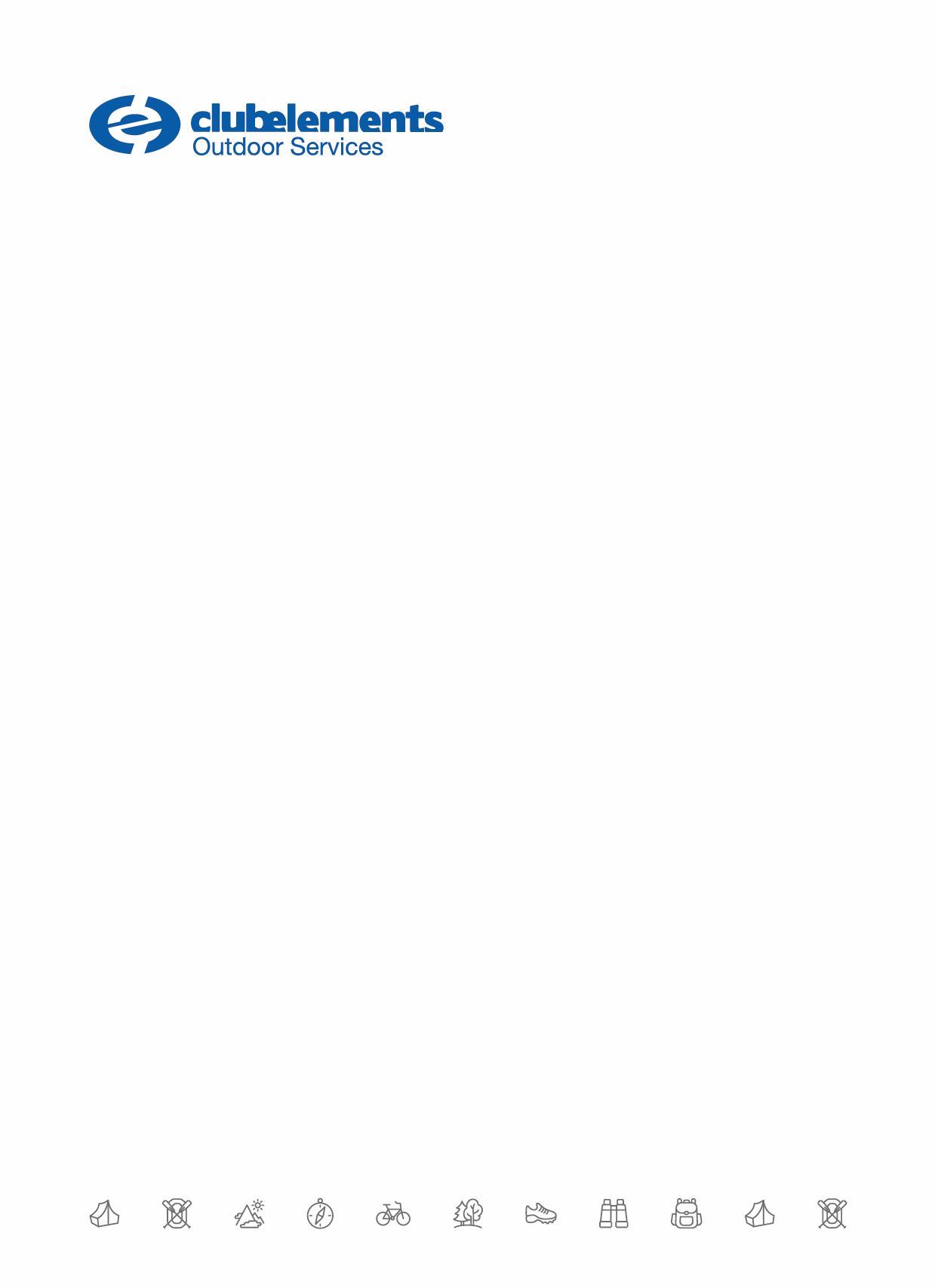 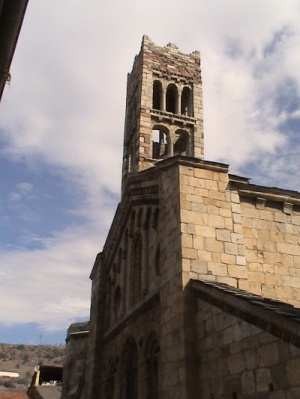 Colònies a l’Alberg de la Valira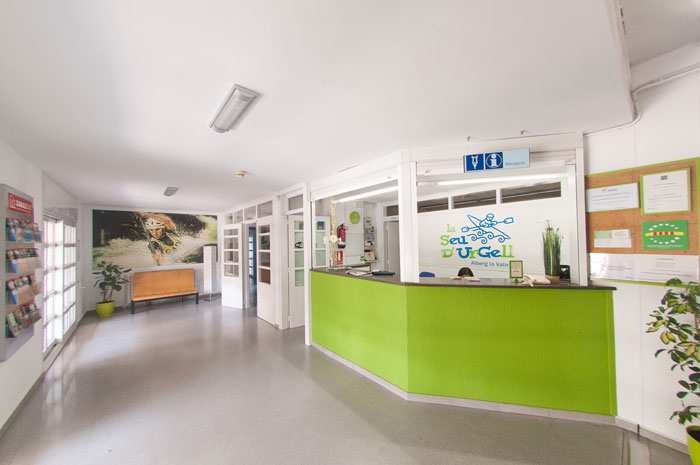 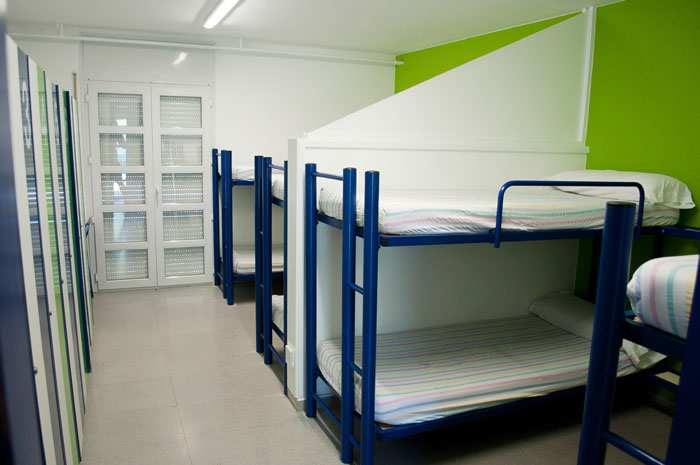        L’Alberg de la ValiraSituat a l'eixample de la localitat, al costat del riu Valira i envoltat per dos parcs: el dels Enamorats i el del Valira. A 10 km. del Principat d'Andorra, 173 km de Barcelona, a 180 km de Tarragona, a 171 km de Girona i a 133 Km de Lleida. Va ser construït el 1992. Té dues plantes d'alçada i un soterrani. Clarament dividit en dues zones molt diferenciades, la de nit i la de dia, disposa d'una àmplia zona esportiva i molta claror. Capacitat: 130 places (habitacions de 5 i 8 llits). Instal·lacions: Equipat per a persones amb mobilitat reduïda (consulteu a l'alberg). Sala d'estar, sala de TV i DVD, sala polivalent (100 persones), biblioteca, sala per a tallers, zona de pàrquing, bugaderia, calefacció, camp de bàsquet i voleibol. Serveis: Menjador, màquines automàtiques de begudes calentes, fredes i sòlids, megafonia, jocs de taula, ping-pong i billar. https://www.xanascat.cat/showhosteldesc.tjc?id=237&index=9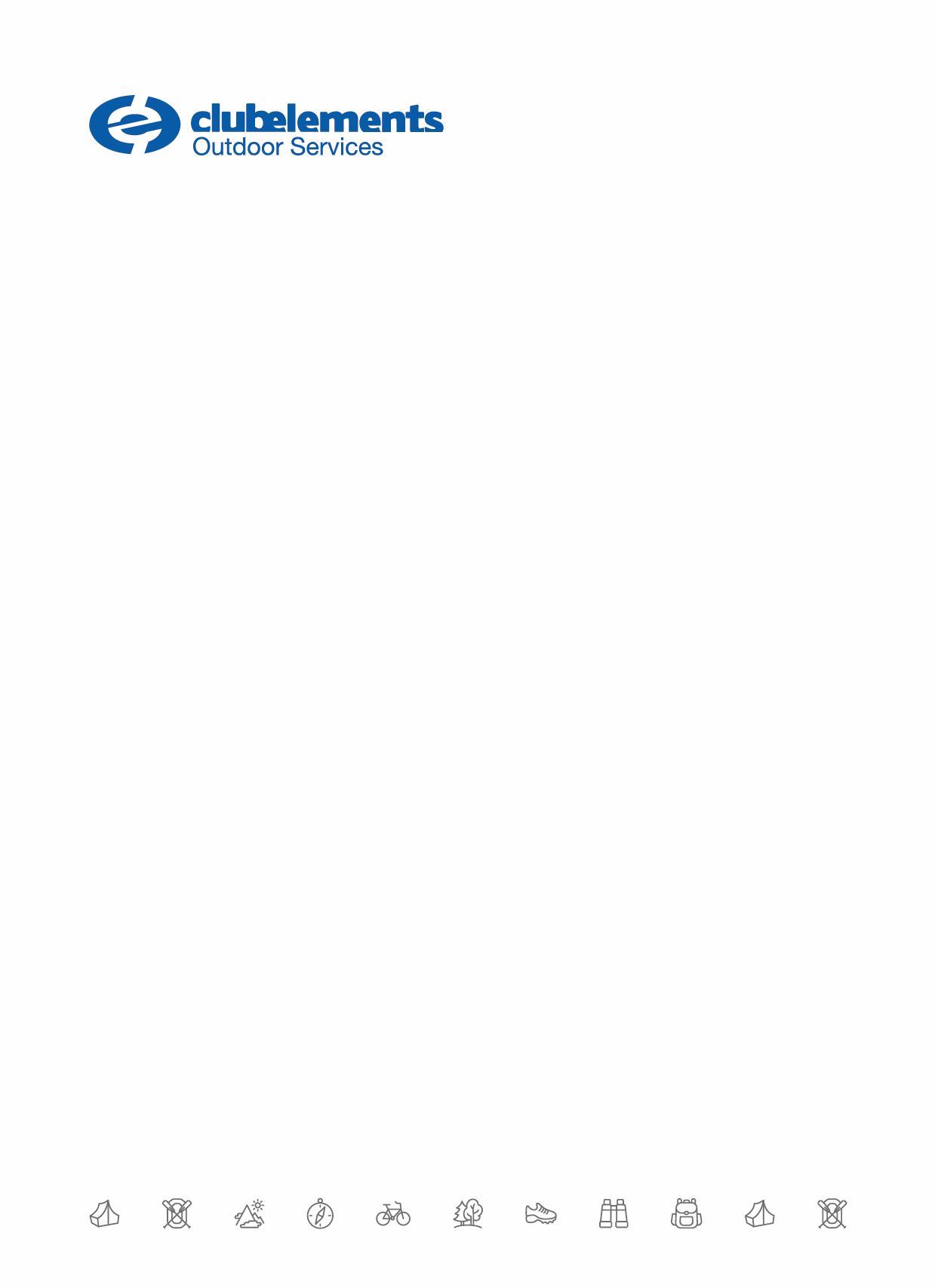 Programa d’ActivitatsLes activitats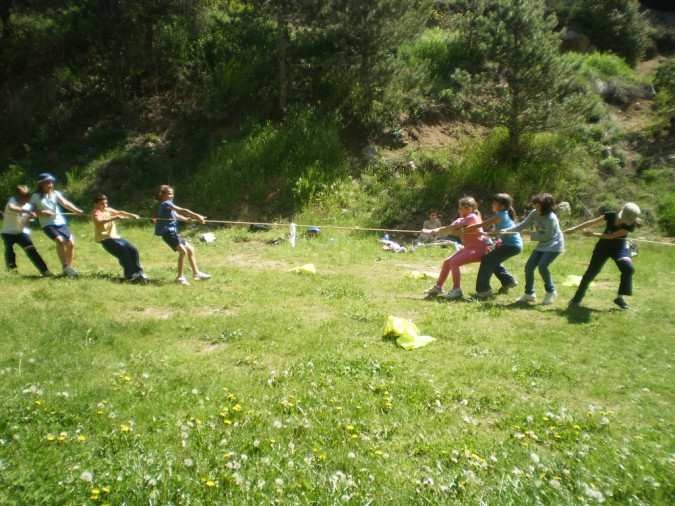 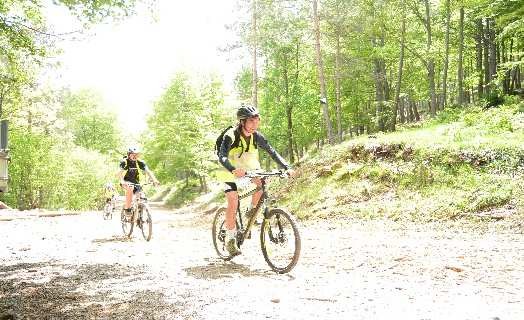    BTTAprofitant l’entorn ideal en el que ens trobem agafarem les bicicletes per gaudir d’unaruta en BTT. Els nens i nenes després de fer unes pràctiques perquè el monitor vegi quines habilitats  tenen sobre la bici anirem a fer una excursióJocs de treball en equipEn aquesta primera activitat farem diferents jocs on treballarem el diàleg, la cooperació i la coordinació dins el grup. Es tracta d’un conjunt de jocs on la bona comunicació entre els membres d’un mateix equip és molt important per a superar amb èxit el joc.Al ser la primera activitat de les colònies tant monitor/es com infants aprofitaran aquesta estona per a conèixer-se d’una manera divertida.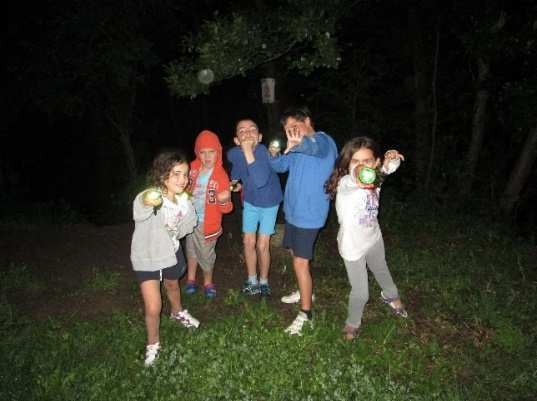 JOC DE NITEn aquest espai realitzarem diferents activitats on la foscor i les llanternes seran les protagonistes. Des de jocs de més moguts als espais exteriors fins a jocs “indoor” dins les instal·lacions, on els nois i noies hauran d’aprofitar les avantatges que suposa jugar en aquest entorn noctu1r Dia2n Dia3r DIAMATÍEspeleologiaJocs de treball en equipCaiac Parc del Segre MIGDIADinarDinarDinarTARDAGimkana ipad’s La Seu d’UrgellBTTNITJoc de nitFesta de comiat